NAME: OKIEMUTE WATERWAYDEPARTEMT: CIVIL ENGINEERINGMATRIC NO:17/ENG03/056COURSE CODE: ENG 281ASSIGNMENTGiven that a function to be as f(x)=π     Find   lim f(x)                  x	3SolutionLim f(x)       =         lim πx	3                x	3The model of a system has been developed by an engineer to be given in the equation.      F(x)=5x-21Given that δ=0.1, and using a step of 0.01, demonstrate in a tabular form of the model as x	6    is equal to aSolutionSince the right hand limit and left hand limit are equal to a therefore Find the limit of the model equation given asSolution         =            =    =  -1Evaluate the limit of the model given as     Solution=== undefined The unit does not existsShow that the function given on the equation below is continuous on the interval [4 , 8]Solution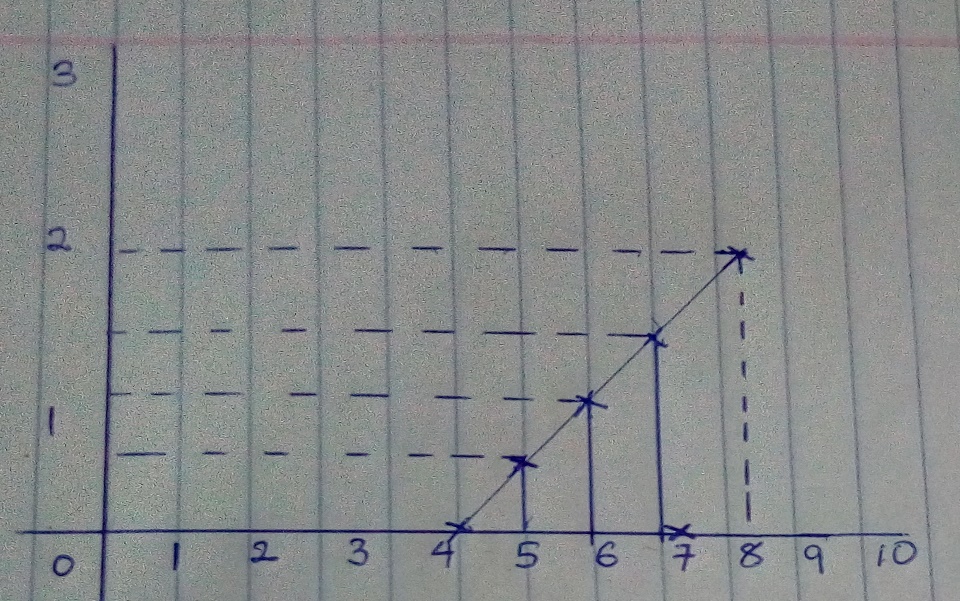 The  graph above shows that the function f(x) =    at interval [4 , 8] is continuous because there was no point where the function was unidentified Lma - δ6a + δLm8.55.906.19.58.555.916.099.458.605.926.089.408.655.936.079.358.705.946.069.308.755.956.05 9.258.805.966.049.208.855.976.039.158.905.986.029.108.955.996.019.059.006.006.009.00xf(x) = 405161.471.782.0